Naturopathic Patient Intake FormDo you experience any of the following? (P=past, C=current)Today, I would like to focus on:Please list what supplements (including herbs, vitamins, homeopathic) and prescribed medications you are currently taking:Diet/ lifestyle. Please describe a typical day eating.Please mark areas in your body that you currently experience pain or physical discomfort.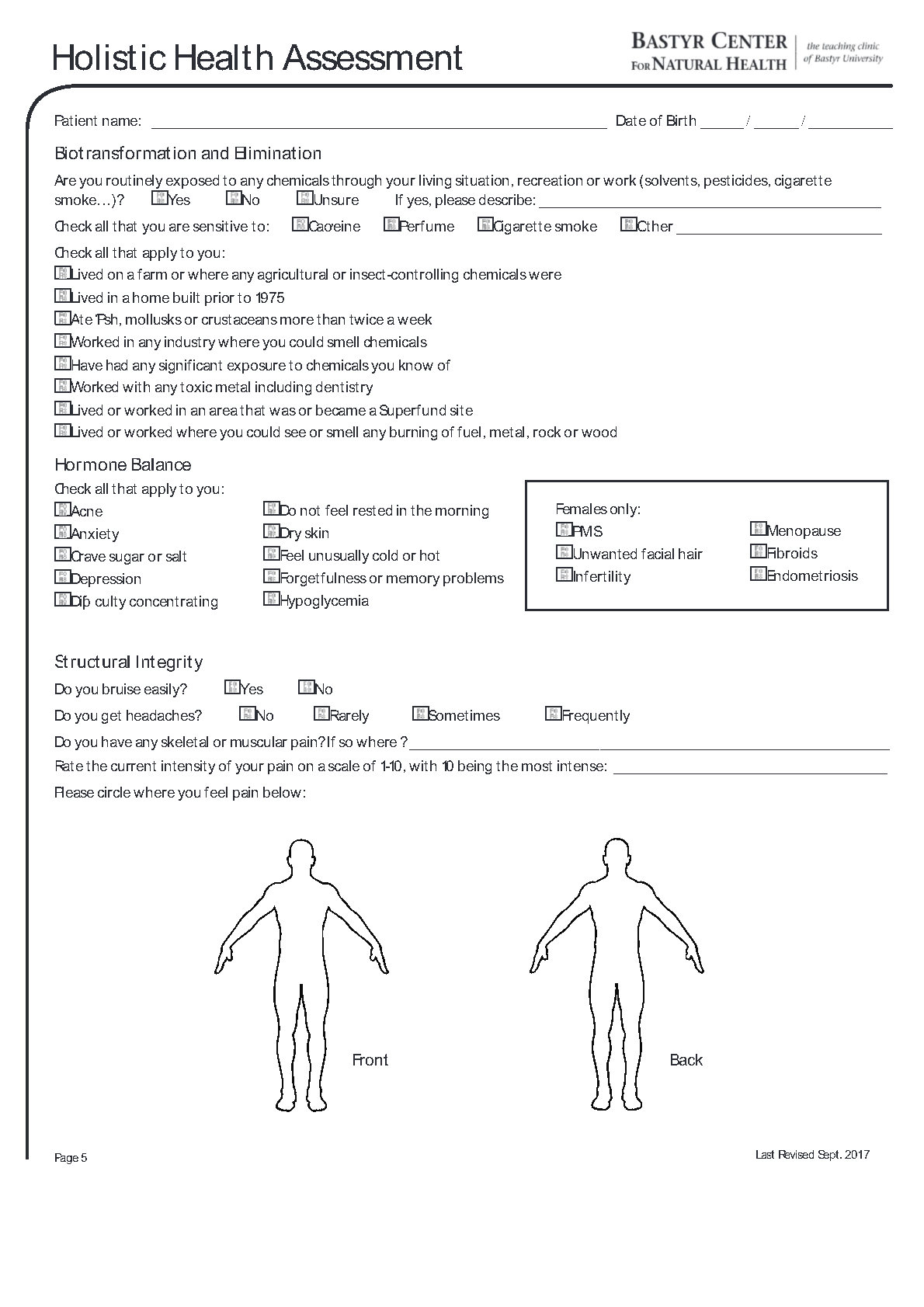 Please mark areas in your body that you currently experience emotional discomfort. You are welcome to name experienced emotions.Brief family historyWhere were you born ?…………………………………………………………….Were you a natural (vaginal) or caesarean birth…………………………………….Were you breast fed ?…………………………………………………………………Do you have any siblings (please specify age and gender)……………………………………………………………………………….Please list illnesses that run in your familyMotherFatherSiblingsOthersFinally, please score your current health performanceConsent/ Privacy statementI understand that Dobrusia Szramowiak, Naturopath works only within the scope of her practice to assist with my health and life endeavours. I understand that she is not a medical doctor and will not diagnose any conditions I may have, but rather work to identify and rectify the underlying origins of my signs and symptoms.I give permission for my health records to be kept in full confidentiality.Cancelation policyIf for some reason you need to reschedule your consultation, please give at least 48 hours notice, or you will be charged in full for the missed consultation. (Consultations may be conducted by phone or video conference at the allocated time if necessary.) Giving notice allows me to offer this time to someone else who may be waiting for an earlier consultation time. I am agreeing to the above terms.Signed 		Date __________________________Dobrusia SzramowiakBHSc Nat, BSc ChemCert IV Massage TherapyMob:0424645633dszramowiak@gmail.com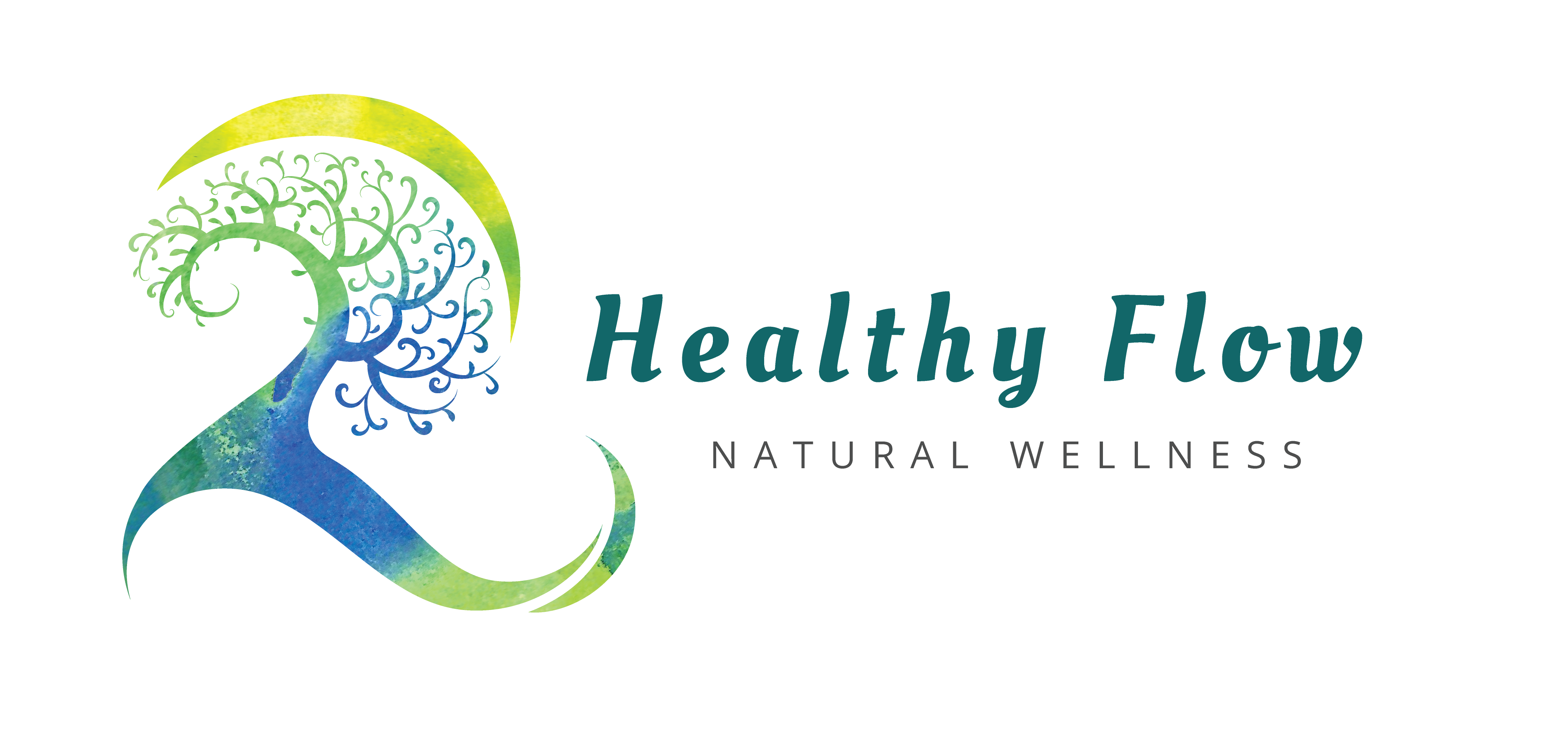 Dobrusia SzramowiakBHSc Nat, BSc ChemCert IV Massage TherapyMob:0424645633dszramowiak@gmail.comFull nameDate of birthCurrent addressMobileEmailOccupationHealth FundEmergency contactMarital statusNumber of children and their ageAre you seeing any other practitioners? Please listName and contact of your Medical doctorDate of last medical check Previously diagnosed conditionsPCPCHeadachesAnxiety/depressionAnxiety/depressionMigrainesBlood sugar problemsBlood sugar problemsVision problemsCholesterol problemsCholesterol problemsWeight changesCold hands and feetCold hands and feetProblem losing weightNumbnes in extremiesNumbnes in extremiesFatigueEasily bussingEasily bussingRinging in the earsFrequent colds and fluesFrequent colds and fluesDifficulty concentratingHormonal problemsHormonal problemsDifficulty breathingSkin problemsSkin problemsHeart conditionPoor digestionPoor digestionOsteoporosisDiarrhoea/ constipationDiarrhoea/ constipationHigh /low blood pressureFemale only:Female only:Poor balancePainful menstruationPainful menstruationPoor muscle tonePremenstrual mood swings/tensionJoin pain or stiffnessEndometriosis/fibroidsSupplement/medicationBrandDosageBreakfastMid-morning snackLunchMid-afternoon snackDinnerFood allergies or sensitivitiesCoffee and tea – how many, and typeAlcohol – type and how much per weekWater – how much per dayOther beveragesCravingsSmoking/ No per dayRecreational drugs- type and frequencyExercise- how much per week and what typeBadPoorAverageGoodExcellentPhysical painEnergy levelFitnessSelf-imageSelf-confidenceStress management 